Publicado en  el 20/10/2016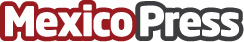 El oficio de comunicador en el futuroAmy Webb, la fundadora del Future Today Institute, en una de sus conferencias se centró en el trabajo periodístico/comunicacional y sacó ciertas conclusiones un tanto diferentes a las actualesDatos de contacto:Nota de prensa publicada en: https://www.mexicopress.com.mx/el-oficio-de-comunicador-en-el-futuro Categorías: Internacional Nacional Idiomas Educación Comunicación Televisión y Radio http://www.mexicopress.com.mx